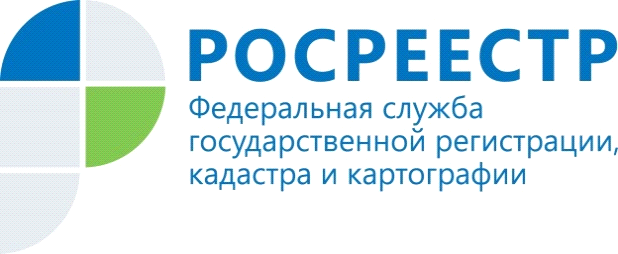 Эксперты Кадастровой палаты по Курганской области расскажут о жилищных правах детей1 июня 2021 года в Кадастровой палате по Курганской области пройдёт Всероссийская акция «День правовой помощи детям». В этот день в рамках горячей линии заместитель начальника межрайонного отдела Светлана Ходонович ответит на вопросы зауральцев о том, как защитить имущественные права несовершеннолетних.Проведение акции приурочено к празднованию Международного дня защиты детей. В ходе мероприятия граждане смогут узнать о порядке оформления недвижимости или ее части в собственность несовершеннолетнего, а также о процедуре продажи, мены и дарения таких объектов. Кроме того, эксперты расскажут, какие документы необходимы для регистрации жилья и его кадастрового учёта, как проверить недвижимое имущество перед покупкой, о том, кто вправе представлять интересы несовершеннолетнего при получении государственных услуг Росреестра и др.При совершении сделок с недвижимостью дети являются наиболее уязвимой категорией населения. В силу своего возраста они не могут самостоятельно отстаивать свои интересы, а все решения за них принимают родители. По этой причине мы уделяем особое внимание защите имущественных прав несовершеннолетних и их правовому просвещению.Важно знать, что детские права охраняются законом, поэтому при проведении сделок с недвижимостью следует максимально обезопасить себя от рисков и тщательно проверять все документы. Консультация пройдет 1 июня 2021 года с 10:30 до 12:00 часов по телефону: 8 (3522) 42-70-02.С уважением,Пресс-служба Кадастровой палаты по Курганской областиТел.8(3522) 42-70-01 доб. 2068E-mail: press@45.каdаstr.ru